导师简介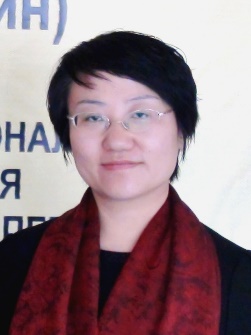 姓名李玉洁性别女学历博士研究生职称研究员导师类别博士生导师所属部门中药药理研究中心研究方向心血管药理学青蒿素适应症拓展电子邮箱yjli@icmm.ac.cn导师简介李玉洁，医学博士，研究员，博士生导师。现任中国中医科学院中药研究所科研教育处副处长，中国中医科学院科技创新工程中药药理学科创新团队负责人。兼任青蒿素科技联盟秘书长，中西医结合协会活血化瘀专业委员会委员，中国生物化学与分子生物学会脂质与脂蛋白专业委员会委员，《中国实验方剂学杂志》编委，国家科技专家库专家，北京市、天津市、黑龙江省科技评审专家，国家自然科学基金、北京市自然科学基金同行评议专家。Molecular Omics、Malaria Journal、Journal of Pharmacy and Pharmacology、《天然产物研究与开发》、《中国中药杂志》等杂志审稿人。近年来主要从事心脑血管疾病的炎症机制及中药干预作用研究、青蒿素适应症拓展研究。主持完成国家自然科学基金、国家重大新药创制专项、科技部国际合作项目、中国中医科学院“十三五”重点领域项目等课题30余项，获各级成果奖9项。在Microbiology Spectrum、ACS Infectious Diseases、Frontiers in Pharmacology、药学学报、中医杂志等国内外期刊上发表学术论文150余篇，其中 SCI论文40余篇。主编或参编著作4部，获专利授权10项，其中国际专利1项。注重研究生学术能力和综合素质培养，已培养/合作培养研究生18名，博士后1名，国际杰出青年科学家来华工作计划项目客座研究人员1名。培养研究生曾先后获得中国中医科学院、首都医科大学等院校优秀毕业论文/优秀毕业生奖。李玉洁，医学博士，研究员，博士生导师。现任中国中医科学院中药研究所科研教育处副处长，中国中医科学院科技创新工程中药药理学科创新团队负责人。兼任青蒿素科技联盟秘书长，中西医结合协会活血化瘀专业委员会委员，中国生物化学与分子生物学会脂质与脂蛋白专业委员会委员，《中国实验方剂学杂志》编委，国家科技专家库专家，北京市、天津市、黑龙江省科技评审专家，国家自然科学基金、北京市自然科学基金同行评议专家。Molecular Omics、Malaria Journal、Journal of Pharmacy and Pharmacology、《天然产物研究与开发》、《中国中药杂志》等杂志审稿人。近年来主要从事心脑血管疾病的炎症机制及中药干预作用研究、青蒿素适应症拓展研究。主持完成国家自然科学基金、国家重大新药创制专项、科技部国际合作项目、中国中医科学院“十三五”重点领域项目等课题30余项，获各级成果奖9项。在Microbiology Spectrum、ACS Infectious Diseases、Frontiers in Pharmacology、药学学报、中医杂志等国内外期刊上发表学术论文150余篇，其中 SCI论文40余篇。主编或参编著作4部，获专利授权10项，其中国际专利1项。注重研究生学术能力和综合素质培养，已培养/合作培养研究生18名，博士后1名，国际杰出青年科学家来华工作计划项目客座研究人员1名。培养研究生曾先后获得中国中医科学院、首都医科大学等院校优秀毕业论文/优秀毕业生奖。李玉洁，医学博士，研究员，博士生导师。现任中国中医科学院中药研究所科研教育处副处长，中国中医科学院科技创新工程中药药理学科创新团队负责人。兼任青蒿素科技联盟秘书长，中西医结合协会活血化瘀专业委员会委员，中国生物化学与分子生物学会脂质与脂蛋白专业委员会委员，《中国实验方剂学杂志》编委，国家科技专家库专家，北京市、天津市、黑龙江省科技评审专家，国家自然科学基金、北京市自然科学基金同行评议专家。Molecular Omics、Malaria Journal、Journal of Pharmacy and Pharmacology、《天然产物研究与开发》、《中国中药杂志》等杂志审稿人。近年来主要从事心脑血管疾病的炎症机制及中药干预作用研究、青蒿素适应症拓展研究。主持完成国家自然科学基金、国家重大新药创制专项、科技部国际合作项目、中国中医科学院“十三五”重点领域项目等课题30余项，获各级成果奖9项。在Microbiology Spectrum、ACS Infectious Diseases、Frontiers in Pharmacology、药学学报、中医杂志等国内外期刊上发表学术论文150余篇，其中 SCI论文40余篇。主编或参编著作4部，获专利授权10项，其中国际专利1项。注重研究生学术能力和综合素质培养，已培养/合作培养研究生18名，博士后1名，国际杰出青年科学家来华工作计划项目客座研究人员1名。培养研究生曾先后获得中国中医科学院、首都医科大学等院校优秀毕业论文/优秀毕业生奖。李玉洁，医学博士，研究员，博士生导师。现任中国中医科学院中药研究所科研教育处副处长，中国中医科学院科技创新工程中药药理学科创新团队负责人。兼任青蒿素科技联盟秘书长，中西医结合协会活血化瘀专业委员会委员，中国生物化学与分子生物学会脂质与脂蛋白专业委员会委员，《中国实验方剂学杂志》编委，国家科技专家库专家，北京市、天津市、黑龙江省科技评审专家，国家自然科学基金、北京市自然科学基金同行评议专家。Molecular Omics、Malaria Journal、Journal of Pharmacy and Pharmacology、《天然产物研究与开发》、《中国中药杂志》等杂志审稿人。近年来主要从事心脑血管疾病的炎症机制及中药干预作用研究、青蒿素适应症拓展研究。主持完成国家自然科学基金、国家重大新药创制专项、科技部国际合作项目、中国中医科学院“十三五”重点领域项目等课题30余项，获各级成果奖9项。在Microbiology Spectrum、ACS Infectious Diseases、Frontiers in Pharmacology、药学学报、中医杂志等国内外期刊上发表学术论文150余篇，其中 SCI论文40余篇。主编或参编著作4部，获专利授权10项，其中国际专利1项。注重研究生学术能力和综合素质培养，已培养/合作培养研究生18名，博士后1名，国际杰出青年科学家来华工作计划项目客座研究人员1名。培养研究生曾先后获得中国中医科学院、首都医科大学等院校优秀毕业论文/优秀毕业生奖。